YOUR NAME HERE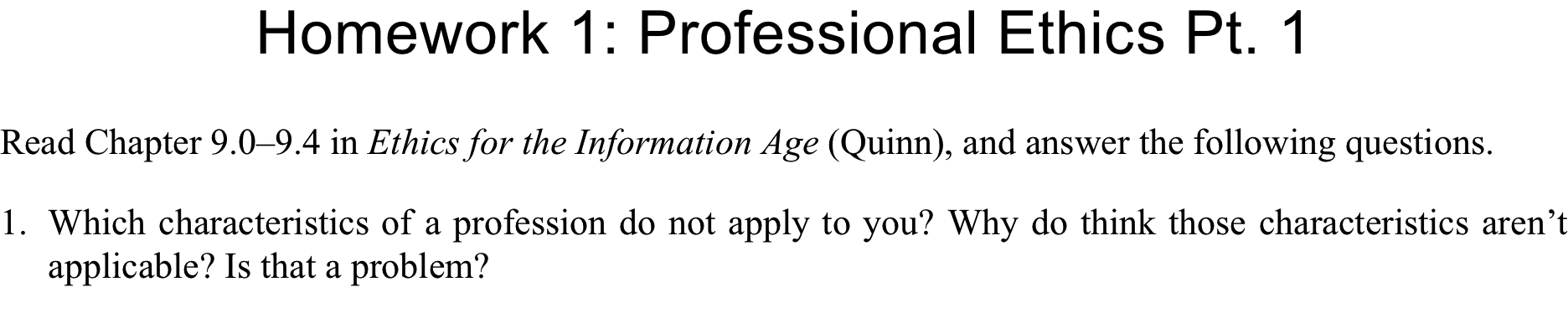 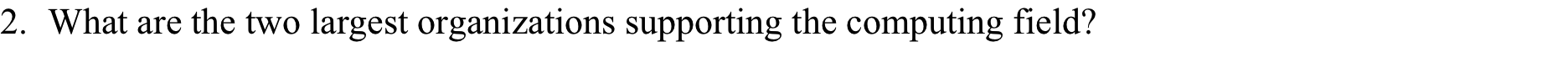 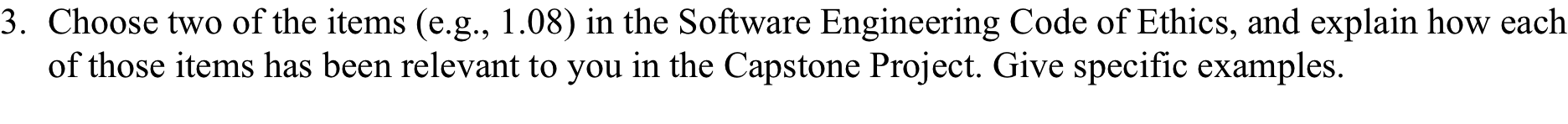 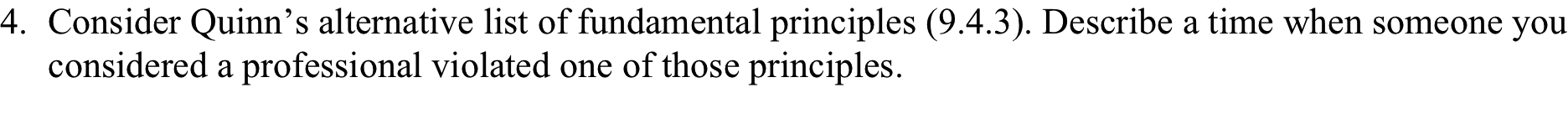 